Human ResourcesDate of Completion: 26/04/2021Page: 1 of 1PERSON SPECIFICATIONAssessment for recruitment requirements and competenciesPOST TITLE:Senior Support Scientist / Beamline Scientist I13DIVISION/DEPARTMENT:ScienceREPORTS TO:Principal Beamline ScientistSPECIFY ESSENTIAL (E) DESIRABLE (D)(beamline scientist in brackets)SKILLS/ABILITIESGood interpersonal, communication  and presentational skills;E (E)Ability to interact effectively with staff and facility users at all levels;E (E)Ability to work flexibly with occasional weekend and out of hours working;E (E)Ability and initiative to get to the heart of the problem and take it effectively through to completion;E (E)Ability to work as part of a multi-disciplinary team;E (E)Self-motivation;E (E)Must be available to travel occasionally in UK and overseas including overnight absences;E (E)Excellent observational skills;E (E)Good organisational and planning skills;E (E)Ability to manage a small team.D (D)KNOWLEDGE AND EXPERIENCEA collaborative research program in a science area relevant to the beamlineAn independent research program in a science area relevant to the beamline;D (E)*D (E)Experience and knowledge of synchrotrons;D (E)Experience and knowledge of imaging techniques relevant for the Diamond-Manchester Imaging branch which are: X-ray Tomography, Phase contrast imaging, grating interferometry, X-ray microscopy E (E)Experience in data processing and analysis for  tomography and imaging;E (E)Experience in beamline X-ray optics and X-ray instrumentation, including X-ray detectors;D (E)*Demonstrated ability to develop an independent research program and successful scientific publication record;D (D)Experience of beamline design and construction;D (E)Experience in supporting Scientists in the conduct of research in a synchrotron or equivalent facility;D (E)Project management experience;D (D)Programming skills in Python or a similar language.*at least one requirement is essential for the senior support scientist positionD (D)PROFESSIONAL Appropriate first degree or equivalent;E (E)QUALIFICATIONS/ TRAININGPhD degree/Second degree in chemistry, physics, biology, materials science or equivalent;E (E)*Where a job requirementPost-doctoral experience in a relevant science area: chemistry, physics, biology, material science.Experience in large-scale facility operation:Synchrotron, Neutron or similarD (E)D (E)COMPETENCIESe.g. Technical, Professional, Management, OtherAbility to work flexibly with occasional weekend and out of hours working.Available to travel occasionally within the UK and abroad, including overnight absences.EE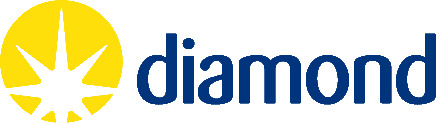 